ΑΙΤΗΣΗΣτοιχεία Επικοινωνίας Συμμετέχοντα:Σας υποβάλλω αίτηση υποψηφιότητας με συνημμένα τα απαιτούμενα από την υπ’ αρ.Πρωτ. 1/02.01.2024 Πρόσκληση εκδήλωσης ενδιαφέροντος δικαιολογητικά, προκειμένου να συμμετάσχω στη διαδικασία επιλογής της κάτωθι θέσης:    Φροντιστής χώρου      Εργάτης γενικών καθηκόντωνΣυνημμένα υποβάλλω:……………………………………………………………………………………………………………………………………………………………………………………………………………………………….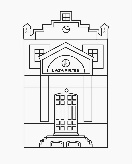 Αστική μη κερδοσκοπική εταιρεία
Μονή Λαζαριστών
Κολοκοτρώνη 21
564 30 ΣταυρούποληΠροςαστική μη κερδοσκοπική εταιρίαΜΟΝΗ ΛΑΖΑΡΙΣΤΩΝΟνοματεπώνυμο: Διεύθυνση κατοικίας:Τηλέφωνο επικοινωνίας:Ηλεκτρονική διεύθυνση (e-mail):Θεσσαλονίκη, ………………………………..Ο ΑΙΤΩΝ(υπογραφή)